TEXTO 1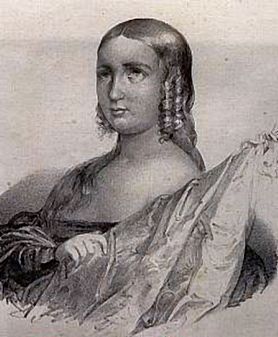 MARIANA PINEDA.BiografíaEra hija de Mariano de Pineda y Ramírez, capitán de navío de Granada y caballero de la Orden de Calatrava, que nunca llegó a casarse por motivos que se desconocen con María de los Dolores Muñoz y Bueno, de Lucena (provincia de Córdoba), mucho más joven y de menor condición que él. La pareja tuvo una primera hija en Sevilla, donde residió un tiempo, pero falleció al poco de nacer, y después de trasladarse a Granada, donde vivieron en casas separadas, tuvieron una segunda hija, que fue Mariana. Después del nacimiento, la madre y la hija se fueron a vivir a la casa del padre, don Mariano, quien unos meses más tarde, a causa de la enfermedad crónica que padecía, firmó un documento por el cual otorgaba a la madre todos los derechos sobre la hija. Pero al poco tiempo don Mariano denunció a su pareja por haberse apropiado de ciertos bienes puestos a nombre de su hija y María Dolores huyó de la casa común con la niña, siendo detenida y obligada a devolver a la niña a su padre el 12 de noviembre de 1805. Tras la muerte de don Mariano, Mariana pasó a la tutela de un hermano de aquel, que era ciego, soltero y tenía cuarenta y siete años. Sin embargo, tras casarse con una mujer mucho más joven que él, traspasó sus responsabilidades de tutor a unos jóvenes dependientes suyos, José de Mesa y Úrsula de la Presa, a cuyo cargo quedó la niña a lo largo de su infancia. Cuando murió su tutor este legó a su propia hija parte de los bienes que le correspondían a Mariana por herencia de su padre, por lo que tuvo que pleitear durante toda su vida para que le fueran devueltos, aunque al parecer nunca lo consiguió —en 1828 hay constancia de que todavía mantenía un pleito para recuperar un viñedo heredado de su padre—.Se casó cuando tenía quince años con Manuel de Peralta y Valle, once años mayor que ella y que acababa de abandonar el ejército —no se sabe de qué vivía—. La boda se celebró en octubre de 1819 de forma «sigilosa», en palabras de su principal biógrafa Antonina Rodrigo, debido a la condición de hija ilegítima de Mariana. En marzo del año siguiente dio a luz a un niño, José María, y en mayo de 1821 a una niña, Úrsula María. Dos años después, en agosto de 1822, falleció su esposo dejando a su viuda de dieciocho años con dos hijos pequeños. Al parecer fue en esos años de su matrimonio, que coinciden con el Trienio Liberal, cuando Mariana se adhirió a la causa liberal y tras la nueva restauración del absolutismo por Fernando VII en 1823, ya viuda acogió en su casa a liberales perseguidos. En esos círculos conoció al militar de brillante expediente Casimiro Brodett y Carbone, con el que estuvo a punto de casarse pero el matrimonio se frustró porque Brodett no consiguió la preceptiva dispensa real a causa de su filiación liberal y quedó «impurificado» viéndose obligado a abandonar el ejército, marchándose a continuación a Cuba. Mariana, por su parte, durante los dos años siguientes desapareció de Granada y se ignora dónde estuvo y lo que hizo durante ese tiempo. 1.	Comprensión lectora:1. ¿Dónde nace y en qué año?_____________________________________________________________________________________________________________________________________________2. ¿Quién era?____________________________________________________________________________________________________________________________________________________________________________________________3. ¿Cuándo se casó?____________________________________________________________________________________________________________________________________________4. ¿Con quién se casó?____________________________________________________________________________________________________________________________________________________________________________________________5. ¿Tuvo hijos/as?_________________________________________________________________________________________________________________________________________________________________________________________LENGUA 1        1 Forma palabras completando con letras diferentes:          Co   o	co	o	co	o	co	o	co	o	co	o	2 Ordena las sílabas para formar palabras y, después, escríbelas en orden	alfabético:         ma-ra-ve-pri	llas-pa-ti-za	ta-que-ra	dul-a-be	3 Escribe en orden alfabético las siguientes palabras:	brebaje, bolsa, bloque, batidora, butifarra, bisagra, beso	cuenta, cheque, compañía, cerebro, cantidad, cielo	4 Completa el cuadro con palabras que tengan:	5 A este texto le faltan las mayúsculas y los puntos. Escríbelo correctamente:        lo mejor del verano ha sido el campamento en la playa allí hice mucho ejercicio los mo-        nitores, esteban y clara, eran muy simpáticosMATEMÁTICAS 1	1 Escribe los números que están formados por:	a) Seis centenas y tres unidades:____________________	b) Tres millares y cinco unidades:____________________	c) Dos decenas de millar, dos centenas y tres unidades:______________	d) Sesenta unidades de millar, tres centenas y dos unidades:__________	2 ¿Cuántas centenas hay en estos números?:	a) En el número 6 175 hay 61 centenas.	b) En el número 1 345	c) En el número 72 727	3 Escribe todos los números de cuatro cifras que terminen en 978. 4 Adivina de qué número se trata. • La suma de las cuatro cifras es 19. • La cifra de los millares es un 5. • La cifra de las decenas es un 8. • La cifra de las unidades es el doble que la de las centenas.PROBLEMAS 1:1 - Inés tiene 21 cintas de vídeo y su amigo Juan tiene 17. ¿Cuántas cintas tienen entrelos dos?2 - Pedro tiene 13 caramelos y su tía le da 19. ¿Cuántos caramelos tendrá ahora Pedro?3- El padre de Antonio tiene 43 años y su madre 9 más. ¿Cuántos años tienen entre losdos?4- Juana cumple 13 años y su hermano Roberto 4 años más. ¿Cuántos años tendránentre los dos?5 – El padre de Merche tiene un camión que mide 13 metros de largo y un remolque de9 metros. ¿Cuánto medirán el camión y el remolque juntos?TEXTO 2.El proceso contra Mariana Pineda (1831) La detenciónEl 18 de marzo de 1831 la policía al mando del alcalde del crimen Pedrosa irrumpió en su domicilio, el número 6 de la casa 77 de la calle del Águila en Granada, y al encontrarse «dentro de la casa que habitaba doña Marina Pineda, cabeza o principal de ella» una «bandera, señal indubitada del alzamiento que se forjaba» fue «aprehendida... teniéndosela legalmente... por autora del horroroso delito», según el relato del fiscal que presentó en el juicio al que fue sometida. Según Carlos Serrano, las condiciones en que se encontró la «bandera» en casa de Mariana «hacen sospechar que la introdujo en ella algún agente manipulado por la policía, sin duda una de las propias bordadoras del Albaicín a quien ella tenía encomendado el trabajo y que, descubierta o denunciada, se habría visto más o menos obligada a introducir el famoso pendón en su casa para que pudiera ser «descubierto» luego allí y sirviera de base para la acusación».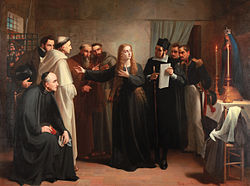 De momento fue confinada en su propio domicilio, bajo la custodia de un guardia, de donde escapó tres días después aprovechado un descuido del vigilante disfrazada de anciana, pero el guardia logró alcanzarla en la calle y Mariana le rogó que no la denunciara y para tratar de ablandarle le propuso que le acompañara en la huida. Este hecho sería utilizado por el fiscal para imputarle un supuesto segundo delito, además del de preparar un alzamiento contra «la soberanía del Rey N.S.», el de «haber emprendido su fuga de la prisión que le fue constituida en su casa», tratando de «seducir o cohechar al dependiente que la custodiaba y que le dio alcance en su fuga, diciendo a este que la dejara, ofreciéndole que se fuese con ella y le haría feliz». A causa de este intento de fuga fue recluida en la cárcel de mujeres de mala vida del convento de las Arrecogidas Santa María Egipcíaca.Hoy parece claro que las autoridades absolutistas, dada su condición de mujer, no la consideraban uno de los dirigentes de la conjura liberal que creían que estaba en marcha en Granada —de hecho en ninguno en los pronunciamientos liberales del final del reinado de Fernando VII hubo mujeres directamente implicadas—, sino que la detuvieron para que denunciara a sus cómplices, verdaderas cabezas de la conspiración en la que ella sería nada más que una comparsa. Prueba de ello sería que Pedrosa, el jefe de la policía de Granada, estaba habilitado para indultarla incluso después del juicio si aceptaba declarar sobre sus cómplices, cosa a la que ella se negó hasta el final —una firmeza que por otro lado no había mostrado su primo Fernando Álvarez de Sotomayor, a quien Mariana había ayudado a escapar de la cárcel, que informó a las autoridades absolutistas de las actividades del grupo de José María Torrijos en Gibraltar a cambio del indulto—.Por otro lado se especuló que la detención y la condena a muerte de Mariana se debía al despecho sufrido por el alcalde del crimen Ramón Pedrosa que estaría enamorado de ella.Comprensión lectora:1. ¿Qué ocurrió?____________________________________________________________________________________________________________________________________2. ¿Por qué la detuvieron?_________________________________________________________________________________________________________________________________3. ¿ Dónde fue recluida?_________________________________________________________________________________________________________________________________________________________________________________________4.. ¿La indultaron?________________________________________________________________________________________________________________________________________________________________________________________LENGUA 21 Sustituye la palabra destacada por su sinónimo:      Mi vecina está muy flaca. / Mi vecina está muy     El abecedario tiene 27 letras. / El tiene 27 letras.     Hoy tenemos una tarea complicada. / Hoy tenemos una tarea2 Corrige los errores que hay en la separación de las sílabas de estas palabras:comp-le-ta	bor-ra-dor	con-du-ctorre-vi-sta	pri-smá-ti-cos	flan-erate-rce-ro	vér-teb-ra	bom-bil-la3 Escribe tres palabras que cumplan las siguientes condiciones:tónica + átona:átona + átona + tónica:átona + tónica + átona:4 Coloca cada palabra en el gráfico que le corresponda teniendo en cuen-ta la sílaba tónica: cascabel, libreta, brújula.5 Amplía la primera oración para que dé más información y elimina pala-bras de la segunda para que dé menos.Ayer quedé a las cinco._____________________________________________________Hoy he ido al hospital a visitar a mi amiga Leonor.____________________________________________________MATEMÁTICAS 2 1 Calcula estas sumas de dos formas:a) 125 + 300 + 450	b) 825 + 275 + 600    2 Comprueba mediante una suma si estas restas están bien hechas: a) 4 710 – 867 = 3 843	 b) 7 252 – 4 808 = 2 733	 c) 5 902 – 4 974 = 1 9283 Completa la tabla.4 Completa las series.a) 210 - 240 - 270 -	-	-	-	- 420b) 810 - 765 - 720 -	-	-	- 5405  Calcula.a) (20 – 12) – (30 – 25) =	b) 70 – (25 + 15 + 8) =PROBLEMAS 2: 1- Para leer un libro, Ignacio ha tardado 23 días y Pedro 4 días más que Ignacio.¿Cuánto ha tardado en leerlo Pedro? 2- Manolo y María se han comprado una bolsa de caramelos. A María le han tocado 27y a Manolo 9 caramelos más que a María. ¿Cuántos caramelos había en la bolsa?3 - Montse tiene ahora 16 años y Matilde, su amiga, 15 años. ¿Cuántos años tienen entrelas dos? 4- Hace 23 años, el padre de Joaquín tenía 28 años. ¿Cuántos tiene ahora?5 - Un tren de mercancías mide 67 metros de largo y otro tren mide 47 metros más queel primero. ¿Cuántos metros mide el segundo tren?TEXTO 3.El juicio Una supuesta bandera a medio bordar y en las que estaban esbozadas las palabras de un posible lema— el fiscal le imputó el delito de rebelión contra el orden y el monarca. Como era de esperar la defensa se basó en desmontar la «prueba» que constituía la supuesta «bandera» y como las mujeres no podían pertenecer a la masonería su defendida estaba libre de culpa, o como mucho solo podía ser condenada a una corta pena de prisión por complicidad con masones.Mariana Pineda fue detenida bajo el pretexto de haber dado a bordar una bandera morada con la inscripción «Ley, Libertad, Igualdad», que había de servir de enseña para un proyecto revolucionario.El 18 de marzo de 1831 terminaba su vida, relativamente tranquila, al irrumpir en su casa la policía. Mariana fue acusada de tener en su poder una bandera que simbolizaba la lucha contra la monarquía. Una extraña bandera inacabada y con unas letras que según sus acusadores tenían mucho sentido pero que, probablemente, fue colocada en casa de Mariana por la misma policía.

En verdad lo que querían quienes la detuvieron era que Mariana delatara a los principales cabecillas de la causa liberal, pensando que una mujer no podía ser un elemento activo en la lucha política.

Su abogado intentó defenderla sin éxito argumentando que dicha bandera tenía más un significado cercano a la masonería. Pero todo fue en vano y Mariana fue condenada a muerte. Comprensión lectora:1.¿Por qué se celebró un juicio?___________________________________________________________________________________________________________________________________________________________________________________________2.¿Qué ocurrió?__________________________________________________________________________________________________________________________________________________________________________________________3.¿Dónde se dictó el juicio?__________________________________________________________________________________________________________________________________________________________________________________________4.Expresa tu opinión del texto____________________________________________________________________________________________________________________________________________________________________________________________________________________________________________________________LENGUA 31 Escribe los signos de interrogación o exclamación en las siguientes oraciones:–	Sabes cuándo vamos de excursión–	Cuánto habéis tardado en venir–	Callaos un momento, por favor–	Quién te ha contado esa historia2 Escribe oraciones interrogativas para saber: la hora a la que sale el auto-bús, el profesor que os acompañará, si hay que llevar la comida.–––3 Escribe una oración interrogativa de diez palabras.______________________________________________________4 Escribe una oración exclamativa de cinco palabras:_________________________________________________________5 Relaciona las palabras de la columna central con sus antónimos:veloz	lejano	gozardifícil	alegre	triunfarcercano	lento	rápidodisfrutar	sufrir	apenadovencer	fácil	próximotriste	perder	complicado6 Copia las parejas de sinónimos del ejercicio anterior y piensa en otro an-tónimo para cada una de ellas:MATEMÁTICAS 31 Expresa estas multiplicaciones como sumas de sumandos iguales:a) 5 × 6 =	+	+	+	+	+	=b) 7 × 4 =c) 9 × 5 =d) 8 × 3 =2 Haz 10 veces mayor cada uno de los números siguientes:a) 9 →	c) 3 →b) 7 →	d) 6 →3 Estos números se han escapado de unas tablas de multiplicar. ¿Cuálesson?18	30	24	96	484. Calcula y completa.a) 6 ×	= 18	e)	×	= 56b)	×	= 25	f) 7 ×	= 70c) 9 ×	= 63	g)	×	= 49                                 PROBLEMAS 31 - Una droguería recibe un pedido formado por 77 botes de un kilo de pintura blanca y42 kilos de pintura amarilla. ¿Cuántos kilogramos de pintura ha recibido en total?2 - Un camión, cuando sale del almacén , lleva en el depósito 84 litros de combustible.Al llegar a su destino le quedan en el depósito 38 litros. ¿Cuántos litros ha gastado en elviaje?3 - Para pagar las chucherías que se ha comprado Rosa, entrega al dependiente unamoneda de 1 euro. ¿Cuánto dinero se ha gastado Rosa si el dependiente le devuelve 1moneda de 50 céntimos? 4 - Un amigo francés me mandó 2 sellos para mi colección por valor de 60 céntimoscada uno. Yo le mandé a cambio otros por valor de 2 euros. ¿Cuánto dinero he gastadoyo más que mi amigo?5- En un almacén empaquetan botes de mermelada de cuatro en cuatro . ¿Cuántos boteshay en total en 92 paquetes?6 - En nuestra pandilla somos 8 amigos y cada uno tiene 5 canicas. ¿Cuántas canicastenemos entre todos?	TEXTO 4La ejecuciónA pesar de la convincente defensa que hizo su abogado, Mariana Pineda fue condenada a muerte. El día de su ejecución al parecer había preparada una operación destinada a liberarla durante el trayecto que conducía del convento de las Arrecogidas Santa María Egipcíaca, donde había permanecido internada, hasta el Campo del Triunfo donde estaba montado el garrote vil, pero por motivos desconocidos no tuvo lugar. Así que nada impidió que fuera ejecutada el 26 de mayo de 1831. Tenía 26 años.Se cuenta que mantuvo su dignidad hasta la hora de prepararse para la ejecución negándose a que le quitasen las ligas para no «ir al patíbulo con las medias caídas». Su ejecución pretendió castigar la causa de los liberales, lo que la convirtió en una mártir para estos y en un símbolo popular de la lucha contra la falta de libertades, a consecuencia de lo cual llegó a convertirse en personaje principal de varias piezas dramáticas, poemas y ensayos.Comprensión lectora:1.¿Cuándo ocurrió el juicio?___________________________________________________________________________________________________________________________________________________________________________________________2.¿Cómo fue ejecutada?__________________________________________________________________________________________________________________________________________________________________________________________3.¿A qué edad murió?__________________________________________________________________________________________________________________________________________________________________________________________4.¿Por qué se convirtió en mártir?____________________________________________________________________________________________________________________________________________________________________________________________________________________________________________________________LENGUA 41 Este texto tiene las comas mal puestas. Escríbelo correctamenteElsa quería acabar de ordenar su habitación tomar, la merienda e irse ajugar, con sus amigas, Raquel Eva Ana y Lucía.2 Completa las siguientes palabras con mb o nv:I  ernadero	co  ate	e   arcadero	e  olverE  idioso	i  encible	tó   ola	ba   ú3 Relaciona cada nombre con el nombre propio correspondiente:pintor	Valladolidpaís	Marteciudad	Mediterráneomar	Italiaplaneta	Goya4 Rodea las palabras que son nombres:equivocadoequivocación       equivocarse      reírcanción	canturrear	cantante	risa	risueño5 ¿Qué palabra polisémica puede sustituir a estas destacadas?– Ponemos los envases vacíos de vidrio en una bolsa aparte.– El veterinario lijó las pezuñas del caballo.– Con los auriculares puedo escuchar música tranquilamente.MATEMÁTICAS 4  1 Realiza estas operaciones de tres números:a) 5 × 6 × 4 =	d) 2 × 9 × 5 =b) 7 × 4 × 3 =	e) 6 × 8 × 3 =c) 8 × 9 × 6 =	f) 9 × 3 × 4 =2 Coloca y calcula el resultado aproximado.a) 1 276 × 3	b) 9 123 × 5	c) 3 987 × 93Completa.a) 7 ×	= 7 000	d) 6 ×	= 36 000b) 9 ×	= 90	e) 6 × 400 =c) 7 ×	= 700	f)	× 30 = 2100PROBLEMAS 41-Para iluminar una galería de una mina empleamos 12 rollos de cable y para otra 3rollos más que para la primera. ¿Cuántos rollos emplearemos en total?2 - En un concurso Pablo ha conseguido 97 puntos y su pareja, Antonia, ha logrado 19puntos menos que Pablo. ¿Cuántos puntos ha conseguido Antonia? ¿Cuántos puntos hanconseguido entre los dos?3 - En el aparcamiento del edificio en el que vive Andrea hay 95 plazas deaparcamiento, de las cuales quedan libres 23. ¿Cuántas plazas están ocupadas?4 - Un arquitecto ha proyectado un edificio de 87 metros de alto, pero el Ayuntamientole ordena que lo rebaje 26 metros. ¿Qué altura deberá tener el edificio?5 - María tiene 53 años menos que su abuelo. Si su abuelo tiene 72 años, ¿cuántos añostiene María?TEXTO 5SepulturaLos restos de Mariana de Pineda fueron inhumados en el cemeterio de Almengor, lugar próximo al de ajusticiamiento, situado junto al río Beiro, frente a la que en el siglo xx fue Prisión Provincial de Granada. En 1836 fueron exhumados y depositados sucesivamente en la basílica de la Virgen de las Angustias, en capilla del oratorio de la casa consistorial y en la iglesia del Sagrario, entre 1844 y 1854. El 9 de septiembre de este último año se volvieron a exhumar, colocándose la urna de nuevo en dependencias municipales. Finalmente, en 1856, los restos de Mariana de Pineda fueron depositados en la cripta de la catedral de Granada.Durante cinco años permaneció en el olvido su recuerdo, hasta que con la muerte de Fernando VII en 1833 se reverdecieron los ideales liberales y en 1836 el Ayuntamiento de Granada procedió la exhumación de los restos de la considerada como mártir de la injusticia y el absolutismo. Hasta nuestros días ha sido valorada como tal, se han alzado monumentos en su memoria y numerosos literatos han escrito sobre su figura como heroína de la libertad.Comprensión lectora:1.¿Donde fue enterrada?___________________________________________________________________________________________________________________________________________________________________________________________2.¿Por qué fue exhumada?__________________________________________________________________________________________________________________________________________________________________________________________3 Expresa tu opinión sobre la lucha de Mariana Pineda__________________________________________________________________________________________________________________________________________________________________________________________LENGUA 51 Completa las palabras con c, z o qu:erve	a	ier	o	en	erro	a	u	ena	pa	ien	iai	aña	ur	ir	in	ena	ar	amora	a	i	e2 Escribe el nombre de los siguientes animales. Todos tienen c o z.• Animal parecido al asno con rayas pardas o negras:• Mono un poco más bajo que el hombre:• Mamífero insectívoro cubierto de agudas púas:• Mamífero nocturno que vuela:• Ave rapaz nocturna de ojos grandes y brillantes:3 Escribe M (masculino) o F (femenino) detrás de cada nombre.playa	tijeras	puentería	ultramarinos	frentemendigo	aprendiz	embajadora4 Rodea los nombres masculinos y subraya los femeninos.– Los vehículos circulan por la calzada.– El guardia multó a la conductora.– El motorista se pone el casco.– Me gusta más el cinturón que los tirantes.– Las cigüeñas anidan en las torres.5 Escribe los siguientes nombres cambiando el número: avestruz, redes,perdices, camión.6 Completa las oraciones con parejas que tengan distinta forma en cada género.– La	produce miel, el	, no.– Esquilamos a la	y al	pararecoger su lana.MATEMÁTICAS 51 Realiza todos los equipos posibles que se pueden hacer con 24 juga-dores, de tal manera que no sobre nunca ningún jugador y que cadaequipo tenga el mismo número de jugadores.   2 Completa la tabla.   3 Completa la tabla.PROBLEMAS 5    1Repartimos un cierto número de galletas entre 6 personas. A cadauno le han tocado 15 galletas y han sobrado 4. ¿Cuántas galletas se repartieron?2 ¿Dividiendo entre 3 puede ser el resto 4? ¿Y 3? ¿Por qué?3 María quiere repartir 43 folios entre los cinco grupos de clase. ¿Cuán-tos folios entrega a cada grupo? ¿Cuántos sobran? ¿Cuántos folios ne-cesita para poder dar dos folios más a cada grupo? 4  Se dispone de 34 ruedas para sillas de oficina con cinco ruedas cada una. ¿Cuántas sillas se han completado si no se utilizaron 4 ruedas?     5 Un carpintero hace puertas que tienen 39 adornos cada una. ¿Cuántos adornos habrá     necesitado para decorar una docena de puertas?UNA SÍLABACINCO LETRASTRISÍLABASSEIS LETRASMINUENDO9 1877 00110 0005 020SUSTRAENDO5 6701 2447 643945DIFERENCIA6 7425 632DIVIDENDO472736DIVISOR838997COCIENTE966RESTO5057 × 5 = 3535 : 7 = 535 : 5 = 79 × 8 = 7227 : 3 = 948 : 8 = 6